Приложение 2МЕТОДИЧЕСКИЕ УКАЗАНИЯ ПО ОСВОЕНИЮ ДИСЦИПЛИНЫУчебным планом предусмотрены следующие виды занятий:лекции;практические занятия.В ходе лекционных занятий рассматриваются необходимый объем знаний, навыков, умений в сфере формирования у студентов систематизированных знаний в области безопасности жизнедеятельности человека и защиты человека от негативных факторов чрезвычайных ситуаций. Даются рекомендации для самостоятельной работы и подготовки к практическим занятиям. В ходе практических занятий углубляются и закрепляются знания студентов по ряду рассмотренных на лекциях вопросов, систематизируются знания студентов в области применения в профессиональной деятельности способов защиты человека от негативных факторов чрезвычайных ситуаций, методик сохранения и укрепления здоровья. При подготовке к практическим занятиям каждый студент должен:  – изучить рекомендованную учебную литературу; – изучить конспекты лекций; – подготовить ответы на все вопросы по изучаемой теме; –письменно сделать домашнее задание, рекомендованное преподавателем при изучении каждой темы.  По согласованию с преподавателем студент может подготовить реферат, доклад или сообщение по теме занятия. В процессе подготовки к практическим занятиям студенты могут воспользоваться консультациями преподавателя. 1. Правила-требования для студентов при проведении аудиторной работы:•	посещать лекционные и практические занятия;•	записываться на каждом занятии в список посещения занятий;•	не опаздывать на занятия;•	отключать сотовый телефон;•	исключить действия, не связанные с занятием•	поддерживать дисциплину;•	записывать в конспект занятий материал и другую информацию при упоминании об этом лектора;•	проявлять и поддерживать инициативу на занятиях;•	при необходимости выступить с кратким докладом.2. Правила совместной деятельности студентов академической группы.Подготовить дерево (последовательность) передачи и сбора информации между подгруппами (не более 4 студентов).Практическим занятиям должно предшествовать изучение студентами теоретических положений по учебной литературе.Студентам необходимо заранее ознакомиться со список вопросов и заданий по конкретным темам практических занятий; распечатать необходимые материалы и провести их предварительный анализ. 3. Студенты в процессе изучения дисциплины и после ее завершения помимо усвоения необходимого материала курса должны демонстрировать:1) способность применять полученные знания;2) способность идентифицировать, формулировать и решать поставленные проблемы;3) способность использовать навыки, методы, оборудование и технологии для решения проблем обеспечения безопасности жизнедеятельности как личной, так и лиц, за здоровье и сохранность жизни которых они несут ответственность;4) способность разрабатывать и проводить эксперименты, анализировать и объяснять полученные данные и результаты;5) понимание профессиональной и этической ответственности; 6) знание современных проблем обеспечения безопасности жизнедеятельности человека и человечества в целом;7) способность работать в командах;8) способность результативного общения;9) формирование достаточно широкого образования, необходимого для понимания влияния профессиональных проблем и их решений на общество.При реализации различных видов учебной работы используются разнообразные (в т. ч. интерактивные) методы обучения, в частности: интерактивная доска для подготовки и проведения лекционных и практических занятий. Также обучающиеся могут взять на дом необходимую литературу на абонементе вузовской библиотеки или воспользоваться читальными залами вуза. На практических занятиях студенты овладевают первоначальными умениями и навыками, которые будут использовать в профессиональной деятельности и жизненных ситуациях. Наряду с формированием умений и навыков в процессе практических занятий обобщаются, систематизируются, углубляются и конкретизируются теоретические знания, вырабатывается способность и готовность использовать теоретические знания на практике, развиваются интеллектуальные умения.Самостоятельная работа студентов является видом занятий организованной и внеаудиторной деятельности студентов и предусматривает:а) подготовку студентов к практическим занятиям;б) дополнительное изучение и осмысливание лекционного материала и результатов практических занятий.При подготовке к практическим занятиям студент готовит конспект или тезисы доклада по вопросам и литературе, рекомендуемой преподавателем. Цель выполнения реферативной работы – самостоятельное глубокое изучение и анализ конкретных вопросов, получение навыков библиографического поиска, аналитической работы с литературой, письменного оформления текста. Реферат готовится самостоятельно, плагиат недопустим. Реферат выполняется по одной из предложенных тем по выбору обучающегося с использованием Microsoft Office. Обучающийся может предложить свою тему, обосновав ее целесообразность. Пояснения к оформлению работы:Реферат должен быть набран на листах формата А4, на компьютере, ориентируясь на следующие параметры: шрифт 14, межстрочный интервал 1,5, поля: слева — 3 см, справа — 1,5 см, верхние и нижние — по 2 см, выравнивание по ширине, абзац — 1,25 см.Структура реферата.1) титульный лист;2) содержание;3) введение;4) основную часть;5) заключение;6) список использованной литературы.Оптимальный объем 15-20 страниц печатного текста.Доклад должен состоять из содержательной части, его анализа и вывода. Время доклада не более 10 минут. Студент имеет право пользоваться подготовленным конспектом, но не читать его полностью. К каждому вопросу практического занятия студент готовит вопросы, раскрытие которых позволит передать его содержание. Подготовленные вопросы могут быть использованы с целью опроса студентов, слушающих доклад или как вариант проверки подготовки студента к занятию. На занятиях студенты также решают ситуационные задачи. Каждая задача должна быть подробно разобрана, ответ обоснован, для развернутого ответа необходимо давать ссылки на нормативные источники, СНиП, ГОСТ в области изучаемых вопросов, освещенных в задачах. Методические материалы, определяющие процедуры оценивания знаний, умений, навыков и (или) опыта деятельности, характеризующих этапы формирования компетенций.Процедуры оценивания включают в себя текущий контроль и промежуточную аттестацию.Текущий контроль успеваемости проводится с использованием оценочных средств, представленных в п. 2 данного приложения. Результаты текущего контроля доводятся до студентов до промежуточной аттестации. Промежуточная аттестация проводится в форме зачета по итогам балльно-рейтинговой системы. Результаты аттестации заносятся в экзаменационную ведомость и зачетную книжку студента. На зачет студент должен явиться с зачетной книжкой, которую предъявляет зачета преподавателю..Министерство науки и высшего образования Российской ФедерацииФедеральное государственное бюджетное образовательное учреждение высшего образования «Ростовский государственный экономический университет (РИНХ)»Министерство науки и высшего образования Российской ФедерацииФедеральное государственное бюджетное образовательное учреждение высшего образования «Ростовский государственный экономический университет (РИНХ)»УТВЕРЖДАЮДиректор Таганрогского института имени А.П. Чехова (филиала)РГЭУ (РИНХ)_____________ Голобородько А.Ю.«____» ______________ 20___г.УТВЕРЖДАЮДиректор Таганрогского института имени А.П. Чехова (филиала)РГЭУ (РИНХ)_____________ Голобородько А.Ю.«____» ______________ 20___г.Рабочая программа дисциплиныМикробиология с основами вирусологииРабочая программа дисциплиныМикробиология с основами вирусологиинаправление 44.03.05 Педагогическое образование (с двумя профилями подготовки)направленность (профиль)  44.03.05.40 Биология и Географиянаправление 44.03.05 Педагогическое образование (с двумя профилями подготовки)направленность (профиль)  44.03.05.40 Биология и ГеографияДля набора 2019. 2020. 2021. 2022 годаДля набора 2019. 2020. 2021. 2022 годаКвалификацияБакалаврКвалификацияБакалаврКАФЕДРАбиолого-географического образования и здоровьесберегающих дисциплинбиолого-географического образования и здоровьесберегающих дисциплинбиолого-географического образования и здоровьесберегающих дисциплинбиолого-географического образования и здоровьесберегающих дисциплинбиолого-географического образования и здоровьесберегающих дисциплинбиолого-географического образования и здоровьесберегающих дисциплинбиолого-географического образования и здоровьесберегающих дисциплинбиолого-географического образования и здоровьесберегающих дисциплинбиолого-географического образования и здоровьесберегающих дисциплинРаспределение часов дисциплины по семестрамРаспределение часов дисциплины по семестрамРаспределение часов дисциплины по семестрамРаспределение часов дисциплины по семестрамРаспределение часов дисциплины по семестрамРаспределение часов дисциплины по семестрамРаспределение часов дисциплины по семестрамСеместр(<Курс>.<Семестр на курсе>)Семестр(<Курс>.<Семестр на курсе>)Семестр(<Курс>.<Семестр на курсе>)5 (3.1)5 (3.1)ИтогоИтогоНедельНедельНедель16 4/616 4/6ИтогоИтогоВид занятийВид занятийВид занятийУПРПУПРПЛекцииЛекцииЛекции16161616ЛабораторныеЛабораторныеЛабораторные16161616ПрактическиеПрактическиеПрактические16161616Итого ауд.Итого ауд.Итого ауд.48484848Кoнтактная рабoтаКoнтактная рабoтаКoнтактная рабoта48484848Сам. работаСам. работаСам. работа60606060ИтогоИтогоИтого108108108108ОСНОВАНИЕОСНОВАНИЕОСНОВАНИЕОСНОВАНИЕОСНОВАНИЕОСНОВАНИЕОСНОВАНИЕОСНОВАНИЕОСНОВАНИЕУчебный план утвержден учёным советом вуза от 26.04.2022 протокол № 9/1.Программу составил(и): д-р ветеренар. наук, Проф., Подберезный Владимир Васильевич;канд. экон. наук, Доц., Паничкина Марина Васильевна _________________Зав. кафедрой: Подберезный В. В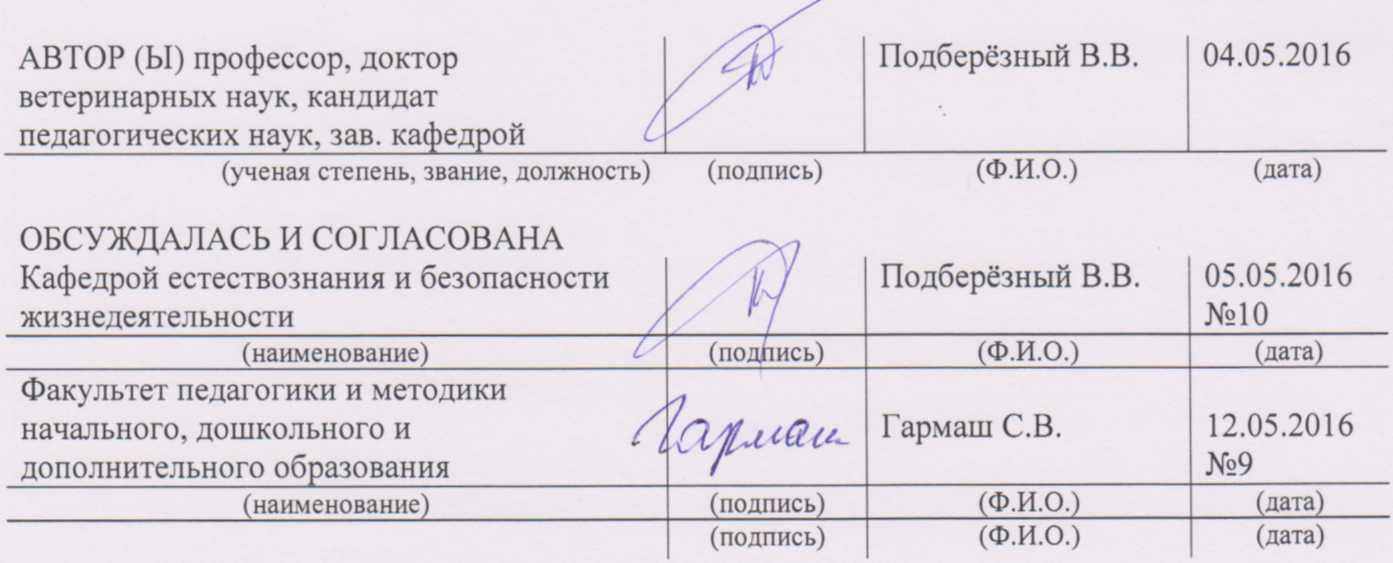 Учебный план утвержден учёным советом вуза от 26.04.2022 протокол № 9/1.Программу составил(и): д-р ветеренар. наук, Проф., Подберезный Владимир Васильевич;канд. экон. наук, Доц., Паничкина Марина Васильевна _________________Зав. кафедрой: Подберезный В. ВУчебный план утвержден учёным советом вуза от 26.04.2022 протокол № 9/1.Программу составил(и): д-р ветеренар. наук, Проф., Подберезный Владимир Васильевич;канд. экон. наук, Доц., Паничкина Марина Васильевна _________________Зав. кафедрой: Подберезный В. ВУчебный план утвержден учёным советом вуза от 26.04.2022 протокол № 9/1.Программу составил(и): д-р ветеренар. наук, Проф., Подберезный Владимир Васильевич;канд. экон. наук, Доц., Паничкина Марина Васильевна _________________Зав. кафедрой: Подберезный В. ВУчебный план утвержден учёным советом вуза от 26.04.2022 протокол № 9/1.Программу составил(и): д-р ветеренар. наук, Проф., Подберезный Владимир Васильевич;канд. экон. наук, Доц., Паничкина Марина Васильевна _________________Зав. кафедрой: Подберезный В. ВУчебный план утвержден учёным советом вуза от 26.04.2022 протокол № 9/1.Программу составил(и): д-р ветеренар. наук, Проф., Подберезный Владимир Васильевич;канд. экон. наук, Доц., Паничкина Марина Васильевна _________________Зав. кафедрой: Подберезный В. ВУчебный план утвержден учёным советом вуза от 26.04.2022 протокол № 9/1.Программу составил(и): д-р ветеренар. наук, Проф., Подберезный Владимир Васильевич;канд. экон. наук, Доц., Паничкина Марина Васильевна _________________Зав. кафедрой: Подберезный В. ВУчебный план утвержден учёным советом вуза от 26.04.2022 протокол № 9/1.Программу составил(и): д-р ветеренар. наук, Проф., Подберезный Владимир Васильевич;канд. экон. наук, Доц., Паничкина Марина Васильевна _________________Зав. кафедрой: Подберезный В. ВУчебный план утвержден учёным советом вуза от 26.04.2022 протокол № 9/1.Программу составил(и): д-р ветеренар. наук, Проф., Подберезный Владимир Васильевич;канд. экон. наук, Доц., Паничкина Марина Васильевна _________________Зав. кафедрой: Подберезный В. ВУчебный план утвержден учёным советом вуза от 26.04.2022 протокол № 9/1.Программу составил(и): д-р ветеренар. наук, Проф., Подберезный Владимир Васильевич;канд. экон. наук, Доц., Паничкина Марина Васильевна _________________Зав. кафедрой: Подберезный В. ВУчебный план утвержден учёным советом вуза от 26.04.2022 протокол № 9/1.Программу составил(и): д-р ветеренар. наук, Проф., Подберезный Владимир Васильевич;канд. экон. наук, Доц., Паничкина Марина Васильевна _________________Зав. кафедрой: Подберезный В. ВУчебный план утвержден учёным советом вуза от 26.04.2022 протокол № 9/1.Программу составил(и): д-р ветеренар. наук, Проф., Подберезный Владимир Васильевич;канд. экон. наук, Доц., Паничкина Марина Васильевна _________________Зав. кафедрой: Подберезный В. В1. ЦЕЛИ ОСВОЕНИЯ ДИСЦИПЛИНЫ1. ЦЕЛИ ОСВОЕНИЯ ДИСЦИПЛИНЫ1. ЦЕЛИ ОСВОЕНИЯ ДИСЦИПЛИНЫ1. ЦЕЛИ ОСВОЕНИЯ ДИСЦИПЛИНЫ1. ЦЕЛИ ОСВОЕНИЯ ДИСЦИПЛИНЫ1. ЦЕЛИ ОСВОЕНИЯ ДИСЦИПЛИНЫ1. ЦЕЛИ ОСВОЕНИЯ ДИСЦИПЛИНЫ1. ЦЕЛИ ОСВОЕНИЯ ДИСЦИПЛИНЫ1. ЦЕЛИ ОСВОЕНИЯ ДИСЦИПЛИНЫ1.1формирование систематизированных знаний о разнообразии мира микроорганизмов как части биосферы и их роли в ее устойчивом развитии, особенностях строения, морфологических, биохимических, токсигенных и антигенных свойствах и закономерностях и выработка навыков их применения в профессиональной деятельности и для профилактики инфекционных и вирусных заболеваний.формирование систематизированных знаний о разнообразии мира микроорганизмов как части биосферы и их роли в ее устойчивом развитии, особенностях строения, морфологических, биохимических, токсигенных и антигенных свойствах и закономерностях и выработка навыков их применения в профессиональной деятельности и для профилактики инфекционных и вирусных заболеваний.формирование систематизированных знаний о разнообразии мира микроорганизмов как части биосферы и их роли в ее устойчивом развитии, особенностях строения, морфологических, биохимических, токсигенных и антигенных свойствах и закономерностях и выработка навыков их применения в профессиональной деятельности и для профилактики инфекционных и вирусных заболеваний.формирование систематизированных знаний о разнообразии мира микроорганизмов как части биосферы и их роли в ее устойчивом развитии, особенностях строения, морфологических, биохимических, токсигенных и антигенных свойствах и закономерностях и выработка навыков их применения в профессиональной деятельности и для профилактики инфекционных и вирусных заболеваний.формирование систематизированных знаний о разнообразии мира микроорганизмов как части биосферы и их роли в ее устойчивом развитии, особенностях строения, морфологических, биохимических, токсигенных и антигенных свойствах и закономерностях и выработка навыков их применения в профессиональной деятельности и для профилактики инфекционных и вирусных заболеваний.формирование систематизированных знаний о разнообразии мира микроорганизмов как части биосферы и их роли в ее устойчивом развитии, особенностях строения, морфологических, биохимических, токсигенных и антигенных свойствах и закономерностях и выработка навыков их применения в профессиональной деятельности и для профилактики инфекционных и вирусных заболеваний.формирование систематизированных знаний о разнообразии мира микроорганизмов как части биосферы и их роли в ее устойчивом развитии, особенностях строения, морфологических, биохимических, токсигенных и антигенных свойствах и закономерностях и выработка навыков их применения в профессиональной деятельности и для профилактики инфекционных и вирусных заболеваний.формирование систематизированных знаний о разнообразии мира микроорганизмов как части биосферы и их роли в ее устойчивом развитии, особенностях строения, морфологических, биохимических, токсигенных и антигенных свойствах и закономерностях и выработка навыков их применения в профессиональной деятельности и для профилактики инфекционных и вирусных заболеваний.2. ТРЕБОВАНИЯ К РЕЗУЛЬТАТАМ ОСВОЕНИЯ ДИСЦИПЛИНЫ2. ТРЕБОВАНИЯ К РЕЗУЛЬТАТАМ ОСВОЕНИЯ ДИСЦИПЛИНЫ2. ТРЕБОВАНИЯ К РЕЗУЛЬТАТАМ ОСВОЕНИЯ ДИСЦИПЛИНЫ2. ТРЕБОВАНИЯ К РЕЗУЛЬТАТАМ ОСВОЕНИЯ ДИСЦИПЛИНЫ2. ТРЕБОВАНИЯ К РЕЗУЛЬТАТАМ ОСВОЕНИЯ ДИСЦИПЛИНЫ2. ТРЕБОВАНИЯ К РЕЗУЛЬТАТАМ ОСВОЕНИЯ ДИСЦИПЛИНЫ2. ТРЕБОВАНИЯ К РЕЗУЛЬТАТАМ ОСВОЕНИЯ ДИСЦИПЛИНЫ2. ТРЕБОВАНИЯ К РЕЗУЛЬТАТАМ ОСВОЕНИЯ ДИСЦИПЛИНЫ2. ТРЕБОВАНИЯ К РЕЗУЛЬТАТАМ ОСВОЕНИЯ ДИСЦИПЛИНЫУК-3.1:Демонстрирует способность работать в команде, проявляет лидерские качества и уменияУК-3.1:Демонстрирует способность работать в команде, проявляет лидерские качества и уменияУК-3.1:Демонстрирует способность работать в команде, проявляет лидерские качества и уменияУК-3.1:Демонстрирует способность работать в команде, проявляет лидерские качества и уменияУК-3.1:Демонстрирует способность работать в команде, проявляет лидерские качества и уменияУК-3.1:Демонстрирует способность работать в команде, проявляет лидерские качества и уменияУК-3.1:Демонстрирует способность работать в команде, проявляет лидерские качества и уменияУК-3.1:Демонстрирует способность работать в команде, проявляет лидерские качества и уменияУК-3.1:Демонстрирует способность работать в команде, проявляет лидерские качества и уменияУК-3.2:Демонстрирует способность эффективного речевого и социального взаимодействияУК-3.2:Демонстрирует способность эффективного речевого и социального взаимодействияУК-3.2:Демонстрирует способность эффективного речевого и социального взаимодействияУК-3.2:Демонстрирует способность эффективного речевого и социального взаимодействияУК-3.2:Демонстрирует способность эффективного речевого и социального взаимодействияУК-3.2:Демонстрирует способность эффективного речевого и социального взаимодействияУК-3.2:Демонстрирует способность эффективного речевого и социального взаимодействияУК-3.2:Демонстрирует способность эффективного речевого и социального взаимодействияУК-3.2:Демонстрирует способность эффективного речевого и социального взаимодействияУК-3.3:Демонстрирует навыки работы с институтами и организациями в процессе осуществления социального взаимодействияУК-3.3:Демонстрирует навыки работы с институтами и организациями в процессе осуществления социального взаимодействияУК-3.3:Демонстрирует навыки работы с институтами и организациями в процессе осуществления социального взаимодействияУК-3.3:Демонстрирует навыки работы с институтами и организациями в процессе осуществления социального взаимодействияУК-3.3:Демонстрирует навыки работы с институтами и организациями в процессе осуществления социального взаимодействияУК-3.3:Демонстрирует навыки работы с институтами и организациями в процессе осуществления социального взаимодействияУК-3.3:Демонстрирует навыки работы с институтами и организациями в процессе осуществления социального взаимодействияУК-3.3:Демонстрирует навыки работы с институтами и организациями в процессе осуществления социального взаимодействияУК-3.3:Демонстрирует навыки работы с институтами и организациями в процессе осуществления социального взаимодействияПКР-1.1:Формирует развивающуюся образовательную средуПКР-1.1:Формирует развивающуюся образовательную средуПКР-1.1:Формирует развивающуюся образовательную средуПКР-1.1:Формирует развивающуюся образовательную средуПКР-1.1:Формирует развивающуюся образовательную средуПКР-1.1:Формирует развивающуюся образовательную средуПКР-1.1:Формирует развивающуюся образовательную средуПКР-1.1:Формирует развивающуюся образовательную средуПКР-1.1:Формирует развивающуюся образовательную средуПКР-1.2:Применяет возможности развивающей образовательной среды для достижения личностных, метапредметных и предметных образовательных результатов обучающихсяПКР-1.2:Применяет возможности развивающей образовательной среды для достижения личностных, метапредметных и предметных образовательных результатов обучающихсяПКР-1.2:Применяет возможности развивающей образовательной среды для достижения личностных, метапредметных и предметных образовательных результатов обучающихсяПКР-1.2:Применяет возможности развивающей образовательной среды для достижения личностных, метапредметных и предметных образовательных результатов обучающихсяПКР-1.2:Применяет возможности развивающей образовательной среды для достижения личностных, метапредметных и предметных образовательных результатов обучающихсяПКР-1.2:Применяет возможности развивающей образовательной среды для достижения личностных, метапредметных и предметных образовательных результатов обучающихсяПКР-1.2:Применяет возможности развивающей образовательной среды для достижения личностных, метапредметных и предметных образовательных результатов обучающихсяПКР-1.2:Применяет возможности развивающей образовательной среды для достижения личностных, метапредметных и предметных образовательных результатов обучающихсяПКР-1.2:Применяет возможности развивающей образовательной среды для достижения личностных, метапредметных и предметных образовательных результатов обучающихсяПКР-1.3:Использует развивающую образовательную среду для достижения личностных, метапредметных и предметных образовательных результатов обучающихсяПКР-1.3:Использует развивающую образовательную среду для достижения личностных, метапредметных и предметных образовательных результатов обучающихсяПКР-1.3:Использует развивающую образовательную среду для достижения личностных, метапредметных и предметных образовательных результатов обучающихсяПКР-1.3:Использует развивающую образовательную среду для достижения личностных, метапредметных и предметных образовательных результатов обучающихсяПКР-1.3:Использует развивающую образовательную среду для достижения личностных, метапредметных и предметных образовательных результатов обучающихсяПКР-1.3:Использует развивающую образовательную среду для достижения личностных, метапредметных и предметных образовательных результатов обучающихсяПКР-1.3:Использует развивающую образовательную среду для достижения личностных, метапредметных и предметных образовательных результатов обучающихсяПКР-1.3:Использует развивающую образовательную среду для достижения личностных, метапредметных и предметных образовательных результатов обучающихсяПКР-1.3:Использует развивающую образовательную среду для достижения личностных, метапредметных и предметных образовательных результатов обучающихсяВ результате освоения дисциплины обучающийся должен:В результате освоения дисциплины обучающийся должен:В результате освоения дисциплины обучающийся должен:В результате освоения дисциплины обучающийся должен:В результате освоения дисциплины обучающийся должен:В результате освоения дисциплины обучающийся должен:В результате освоения дисциплины обучающийся должен:В результате освоения дисциплины обучающийся должен:В результате освоения дисциплины обучающийся должен:Знать:Знать:Знать:Знать:Знать:Знать:Знать:Знать:Знать:- правила техники безопасности при микробиологических исследованиях,- методы наблюдения, описания, качественного и количественного изучения, идентификации, классификации биологических объектов;-  особенности морфологии и физиологии микроорганизмов, их биологические и патогенные свойства, влияние на здоровье человека;- роль микроорганизмов в экосистемах и биосфере в целом, а также в народном хозяйстве и медицине; - нормальную микрофлору тела человека;-особенности формирования процессов симбиоза организма человека с микроорганизмами; роль резидентной микрофлоры организма в развитии бактериальных, грибковых и вирусных болезней;- особенности генетического контроля патогенности и антибиотикорезистентности микробов, механизмы выработки резистентности и способы её определения;-  роль отдельных микроорганизмов в этиологии и патогенезе основных инфекционных и вирусных заболеваний человека;- принципы и приёмы интерпретации полученных результатов при проведении микробиологических работ;- методы проведения консультативной, информационно-просветительской деятельности по профилактике бактериальных, грибковых и вирусных болезней;- правила техники безопасности при микробиологических исследованиях,- методы наблюдения, описания, качественного и количественного изучения, идентификации, классификации биологических объектов;-  особенности морфологии и физиологии микроорганизмов, их биологические и патогенные свойства, влияние на здоровье человека;- роль микроорганизмов в экосистемах и биосфере в целом, а также в народном хозяйстве и медицине; - нормальную микрофлору тела человека;-особенности формирования процессов симбиоза организма человека с микроорганизмами; роль резидентной микрофлоры организма в развитии бактериальных, грибковых и вирусных болезней;- особенности генетического контроля патогенности и антибиотикорезистентности микробов, механизмы выработки резистентности и способы её определения;-  роль отдельных микроорганизмов в этиологии и патогенезе основных инфекционных и вирусных заболеваний человека;- принципы и приёмы интерпретации полученных результатов при проведении микробиологических работ;- методы проведения консультативной, информационно-просветительской деятельности по профилактике бактериальных, грибковых и вирусных болезней;- правила техники безопасности при микробиологических исследованиях,- методы наблюдения, описания, качественного и количественного изучения, идентификации, классификации биологических объектов;-  особенности морфологии и физиологии микроорганизмов, их биологические и патогенные свойства, влияние на здоровье человека;- роль микроорганизмов в экосистемах и биосфере в целом, а также в народном хозяйстве и медицине; - нормальную микрофлору тела человека;-особенности формирования процессов симбиоза организма человека с микроорганизмами; роль резидентной микрофлоры организма в развитии бактериальных, грибковых и вирусных болезней;- особенности генетического контроля патогенности и антибиотикорезистентности микробов, механизмы выработки резистентности и способы её определения;-  роль отдельных микроорганизмов в этиологии и патогенезе основных инфекционных и вирусных заболеваний человека;- принципы и приёмы интерпретации полученных результатов при проведении микробиологических работ;- методы проведения консультативной, информационно-просветительской деятельности по профилактике бактериальных, грибковых и вирусных болезней;- правила техники безопасности при микробиологических исследованиях,- методы наблюдения, описания, качественного и количественного изучения, идентификации, классификации биологических объектов;-  особенности морфологии и физиологии микроорганизмов, их биологические и патогенные свойства, влияние на здоровье человека;- роль микроорганизмов в экосистемах и биосфере в целом, а также в народном хозяйстве и медицине; - нормальную микрофлору тела человека;-особенности формирования процессов симбиоза организма человека с микроорганизмами; роль резидентной микрофлоры организма в развитии бактериальных, грибковых и вирусных болезней;- особенности генетического контроля патогенности и антибиотикорезистентности микробов, механизмы выработки резистентности и способы её определения;-  роль отдельных микроорганизмов в этиологии и патогенезе основных инфекционных и вирусных заболеваний человека;- принципы и приёмы интерпретации полученных результатов при проведении микробиологических работ;- методы проведения консультативной, информационно-просветительской деятельности по профилактике бактериальных, грибковых и вирусных болезней;- правила техники безопасности при микробиологических исследованиях,- методы наблюдения, описания, качественного и количественного изучения, идентификации, классификации биологических объектов;-  особенности морфологии и физиологии микроорганизмов, их биологические и патогенные свойства, влияние на здоровье человека;- роль микроорганизмов в экосистемах и биосфере в целом, а также в народном хозяйстве и медицине; - нормальную микрофлору тела человека;-особенности формирования процессов симбиоза организма человека с микроорганизмами; роль резидентной микрофлоры организма в развитии бактериальных, грибковых и вирусных болезней;- особенности генетического контроля патогенности и антибиотикорезистентности микробов, механизмы выработки резистентности и способы её определения;-  роль отдельных микроорганизмов в этиологии и патогенезе основных инфекционных и вирусных заболеваний человека;- принципы и приёмы интерпретации полученных результатов при проведении микробиологических работ;- методы проведения консультативной, информационно-просветительской деятельности по профилактике бактериальных, грибковых и вирусных болезней;- правила техники безопасности при микробиологических исследованиях,- методы наблюдения, описания, качественного и количественного изучения, идентификации, классификации биологических объектов;-  особенности морфологии и физиологии микроорганизмов, их биологические и патогенные свойства, влияние на здоровье человека;- роль микроорганизмов в экосистемах и биосфере в целом, а также в народном хозяйстве и медицине; - нормальную микрофлору тела человека;-особенности формирования процессов симбиоза организма человека с микроорганизмами; роль резидентной микрофлоры организма в развитии бактериальных, грибковых и вирусных болезней;- особенности генетического контроля патогенности и антибиотикорезистентности микробов, механизмы выработки резистентности и способы её определения;-  роль отдельных микроорганизмов в этиологии и патогенезе основных инфекционных и вирусных заболеваний человека;- принципы и приёмы интерпретации полученных результатов при проведении микробиологических работ;- методы проведения консультативной, информационно-просветительской деятельности по профилактике бактериальных, грибковых и вирусных болезней;- правила техники безопасности при микробиологических исследованиях,- методы наблюдения, описания, качественного и количественного изучения, идентификации, классификации биологических объектов;-  особенности морфологии и физиологии микроорганизмов, их биологические и патогенные свойства, влияние на здоровье человека;- роль микроорганизмов в экосистемах и биосфере в целом, а также в народном хозяйстве и медицине; - нормальную микрофлору тела человека;-особенности формирования процессов симбиоза организма человека с микроорганизмами; роль резидентной микрофлоры организма в развитии бактериальных, грибковых и вирусных болезней;- особенности генетического контроля патогенности и антибиотикорезистентности микробов, механизмы выработки резистентности и способы её определения;-  роль отдельных микроорганизмов в этиологии и патогенезе основных инфекционных и вирусных заболеваний человека;- принципы и приёмы интерпретации полученных результатов при проведении микробиологических работ;- методы проведения консультативной, информационно-просветительской деятельности по профилактике бактериальных, грибковых и вирусных болезней;- правила техники безопасности при микробиологических исследованиях,- методы наблюдения, описания, качественного и количественного изучения, идентификации, классификации биологических объектов;-  особенности морфологии и физиологии микроорганизмов, их биологические и патогенные свойства, влияние на здоровье человека;- роль микроорганизмов в экосистемах и биосфере в целом, а также в народном хозяйстве и медицине; - нормальную микрофлору тела человека;-особенности формирования процессов симбиоза организма человека с микроорганизмами; роль резидентной микрофлоры организма в развитии бактериальных, грибковых и вирусных болезней;- особенности генетического контроля патогенности и антибиотикорезистентности микробов, механизмы выработки резистентности и способы её определения;-  роль отдельных микроорганизмов в этиологии и патогенезе основных инфекционных и вирусных заболеваний человека;- принципы и приёмы интерпретации полученных результатов при проведении микробиологических работ;- методы проведения консультативной, информационно-просветительской деятельности по профилактике бактериальных, грибковых и вирусных болезней;- правила техники безопасности при микробиологических исследованиях,- методы наблюдения, описания, качественного и количественного изучения, идентификации, классификации биологических объектов;-  особенности морфологии и физиологии микроорганизмов, их биологические и патогенные свойства, влияние на здоровье человека;- роль микроорганизмов в экосистемах и биосфере в целом, а также в народном хозяйстве и медицине; - нормальную микрофлору тела человека;-особенности формирования процессов симбиоза организма человека с микроорганизмами; роль резидентной микрофлоры организма в развитии бактериальных, грибковых и вирусных болезней;- особенности генетического контроля патогенности и антибиотикорезистентности микробов, механизмы выработки резистентности и способы её определения;-  роль отдельных микроорганизмов в этиологии и патогенезе основных инфекционных и вирусных заболеваний человека;- принципы и приёмы интерпретации полученных результатов при проведении микробиологических работ;- методы проведения консультативной, информационно-просветительской деятельности по профилактике бактериальных, грибковых и вирусных болезней;Уметь:Уметь:Уметь:Уметь:Уметь:Уметь:Уметь:Уметь:Уметь:- проводить стерилизацию, дезинфекцию и антисептическую обработку инструментов и оборудования;- проводить описание, идентификацию, классификацию биологических объектов;- определять морфологию бактерий под микроскопом; интерпретировать данные микроскопии;- использовать полученные знания для консультативной, информационно-просветительской деятельности по профилактике бактериальных, грибковых и вирусных болезней,- проводить стерилизацию, дезинфекцию и антисептическую обработку инструментов и оборудования;- проводить описание, идентификацию, классификацию биологических объектов;- определять морфологию бактерий под микроскопом; интерпретировать данные микроскопии;- использовать полученные знания для консультативной, информационно-просветительской деятельности по профилактике бактериальных, грибковых и вирусных болезней,- проводить стерилизацию, дезинфекцию и антисептическую обработку инструментов и оборудования;- проводить описание, идентификацию, классификацию биологических объектов;- определять морфологию бактерий под микроскопом; интерпретировать данные микроскопии;- использовать полученные знания для консультативной, информационно-просветительской деятельности по профилактике бактериальных, грибковых и вирусных болезней,- проводить стерилизацию, дезинфекцию и антисептическую обработку инструментов и оборудования;- проводить описание, идентификацию, классификацию биологических объектов;- определять морфологию бактерий под микроскопом; интерпретировать данные микроскопии;- использовать полученные знания для консультативной, информационно-просветительской деятельности по профилактике бактериальных, грибковых и вирусных болезней,- проводить стерилизацию, дезинфекцию и антисептическую обработку инструментов и оборудования;- проводить описание, идентификацию, классификацию биологических объектов;- определять морфологию бактерий под микроскопом; интерпретировать данные микроскопии;- использовать полученные знания для консультативной, информационно-просветительской деятельности по профилактике бактериальных, грибковых и вирусных болезней,- проводить стерилизацию, дезинфекцию и антисептическую обработку инструментов и оборудования;- проводить описание, идентификацию, классификацию биологических объектов;- определять морфологию бактерий под микроскопом; интерпретировать данные микроскопии;- использовать полученные знания для консультативной, информационно-просветительской деятельности по профилактике бактериальных, грибковых и вирусных болезней,- проводить стерилизацию, дезинфекцию и антисептическую обработку инструментов и оборудования;- проводить описание, идентификацию, классификацию биологических объектов;- определять морфологию бактерий под микроскопом; интерпретировать данные микроскопии;- использовать полученные знания для консультативной, информационно-просветительской деятельности по профилактике бактериальных, грибковых и вирусных болезней,- проводить стерилизацию, дезинфекцию и антисептическую обработку инструментов и оборудования;- проводить описание, идентификацию, классификацию биологических объектов;- определять морфологию бактерий под микроскопом; интерпретировать данные микроскопии;- использовать полученные знания для консультативной, информационно-просветительской деятельности по профилактике бактериальных, грибковых и вирусных болезней,- проводить стерилизацию, дезинфекцию и антисептическую обработку инструментов и оборудования;- проводить описание, идентификацию, классификацию биологических объектов;- определять морфологию бактерий под микроскопом; интерпретировать данные микроскопии;- использовать полученные знания для консультативной, информационно-просветительской деятельности по профилактике бактериальных, грибковых и вирусных болезней,Владеть:Владеть:Владеть:Владеть:Владеть:Владеть:Владеть:Владеть:Владеть:-  стерилизации, дезинфекции и антисептической обработки инструментов и оборудования;-  наблюдения, описания, идентификации, классификации биологических объектов;-  микроскопирования, качественного и количественного изучения микроорганизмов; изготовления и окраски микробиологических препаратов, подготовки питательной среды, получения накопленных и чистых культур микроорганизмов.-  проведения консультативной, информационно-просветительской деятельности по профилактике бактериальных, грибковых и вирусных болезней,-  работы с научной литературой, материалами сети Интернет;-  стерилизации, дезинфекции и антисептической обработки инструментов и оборудования;-  наблюдения, описания, идентификации, классификации биологических объектов;-  микроскопирования, качественного и количественного изучения микроорганизмов; изготовления и окраски микробиологических препаратов, подготовки питательной среды, получения накопленных и чистых культур микроорганизмов.-  проведения консультативной, информационно-просветительской деятельности по профилактике бактериальных, грибковых и вирусных болезней,-  работы с научной литературой, материалами сети Интернет;-  стерилизации, дезинфекции и антисептической обработки инструментов и оборудования;-  наблюдения, описания, идентификации, классификации биологических объектов;-  микроскопирования, качественного и количественного изучения микроорганизмов; изготовления и окраски микробиологических препаратов, подготовки питательной среды, получения накопленных и чистых культур микроорганизмов.-  проведения консультативной, информационно-просветительской деятельности по профилактике бактериальных, грибковых и вирусных болезней,-  работы с научной литературой, материалами сети Интернет;-  стерилизации, дезинфекции и антисептической обработки инструментов и оборудования;-  наблюдения, описания, идентификации, классификации биологических объектов;-  микроскопирования, качественного и количественного изучения микроорганизмов; изготовления и окраски микробиологических препаратов, подготовки питательной среды, получения накопленных и чистых культур микроорганизмов.-  проведения консультативной, информационно-просветительской деятельности по профилактике бактериальных, грибковых и вирусных болезней,-  работы с научной литературой, материалами сети Интернет;-  стерилизации, дезинфекции и антисептической обработки инструментов и оборудования;-  наблюдения, описания, идентификации, классификации биологических объектов;-  микроскопирования, качественного и количественного изучения микроорганизмов; изготовления и окраски микробиологических препаратов, подготовки питательной среды, получения накопленных и чистых культур микроорганизмов.-  проведения консультативной, информационно-просветительской деятельности по профилактике бактериальных, грибковых и вирусных болезней,-  работы с научной литературой, материалами сети Интернет;-  стерилизации, дезинфекции и антисептической обработки инструментов и оборудования;-  наблюдения, описания, идентификации, классификации биологических объектов;-  микроскопирования, качественного и количественного изучения микроорганизмов; изготовления и окраски микробиологических препаратов, подготовки питательной среды, получения накопленных и чистых культур микроорганизмов.-  проведения консультативной, информационно-просветительской деятельности по профилактике бактериальных, грибковых и вирусных болезней,-  работы с научной литературой, материалами сети Интернет;-  стерилизации, дезинфекции и антисептической обработки инструментов и оборудования;-  наблюдения, описания, идентификации, классификации биологических объектов;-  микроскопирования, качественного и количественного изучения микроорганизмов; изготовления и окраски микробиологических препаратов, подготовки питательной среды, получения накопленных и чистых культур микроорганизмов.-  проведения консультативной, информационно-просветительской деятельности по профилактике бактериальных, грибковых и вирусных болезней,-  работы с научной литературой, материалами сети Интернет;-  стерилизации, дезинфекции и антисептической обработки инструментов и оборудования;-  наблюдения, описания, идентификации, классификации биологических объектов;-  микроскопирования, качественного и количественного изучения микроорганизмов; изготовления и окраски микробиологических препаратов, подготовки питательной среды, получения накопленных и чистых культур микроорганизмов.-  проведения консультативной, информационно-просветительской деятельности по профилактике бактериальных, грибковых и вирусных болезней,-  работы с научной литературой, материалами сети Интернет;-  стерилизации, дезинфекции и антисептической обработки инструментов и оборудования;-  наблюдения, описания, идентификации, классификации биологических объектов;-  микроскопирования, качественного и количественного изучения микроорганизмов; изготовления и окраски микробиологических препаратов, подготовки питательной среды, получения накопленных и чистых культур микроорганизмов.-  проведения консультативной, информационно-просветительской деятельности по профилактике бактериальных, грибковых и вирусных болезней,-  работы с научной литературой, материалами сети Интернет;3. СТРУКТУРА И СОДЕРЖАНИЕ ДИСЦИПЛИНЫ3. СТРУКТУРА И СОДЕРЖАНИЕ ДИСЦИПЛИНЫ3. СТРУКТУРА И СОДЕРЖАНИЕ ДИСЦИПЛИНЫ3. СТРУКТУРА И СОДЕРЖАНИЕ ДИСЦИПЛИНЫ3. СТРУКТУРА И СОДЕРЖАНИЕ ДИСЦИПЛИНЫ3. СТРУКТУРА И СОДЕРЖАНИЕ ДИСЦИПЛИНЫ3. СТРУКТУРА И СОДЕРЖАНИЕ ДИСЦИПЛИНЫ3. СТРУКТУРА И СОДЕРЖАНИЕ ДИСЦИПЛИНЫ3. СТРУКТУРА И СОДЕРЖАНИЕ ДИСЦИПЛИНЫКод занятияКод занятияНаименование разделов и тем /вид занятия/Наименование разделов и тем /вид занятия/Семестр / КурсЧасовКомпетен-цииЛитератураЛитератураРаздел 1. ОБЩАЯ МИКРОБИОЛОГИЯ И ВИРУСОЛОГИЯ.Раздел 1. ОБЩАЯ МИКРОБИОЛОГИЯ И ВИРУСОЛОГИЯ.1.1БИОЛОГИЯ ПРОКАРИОТОВ. Структурная организация прокариотной клетки и ее отдельных компонентов. Химический состав и функции ее отдельных органелл и компартментов.. Принципы классификации. Питание и рост микроорганизмов. Энергетические процессы. Биосинтетические процессы у Прокариотов.  /Лек/52Л1.4 Л1.3 Л1.2 Л1.1Л2.6 Л2.5 Л2.4 Л2.3 Л2.2 Л2.1Л3.2 Л3.11.2ОСНОВЫ ВИРУСОЛОГИИ. Строение и химический состав вирусов. Этапы и  типы взаимодействия вируса и клетки. Общие методы изучения вирусов . Характеристика классов ДНК- и РНК -вирусов. Ретровирусы Вироиды.  Прионовые инфекции. Репродукция вирусов, принципы культивирования вирусов. Профилактика вирусных инфекций. Бактериофаги.Общая характеристика бактериофагов. Классификация и структура бактериофагов. Резистентность к факторам окружающей среды. Взаимодействие фагов с бактериальными клетками. Практическое использование бактериофагов.  /Лек/54Л1.4 Л1.3 Л1.2 Л1.1Л2.6 Л2.5 Л2.4 Л2.3 Л2.2 Л2.1Л3.2 Л3.11.3МИКРОБИОЛОГИЧЕСКИЕ ЭКОСИСТЕМЫ. Экологические ниши и экосистемы. Численность и разнообразие микроорганизмов в экосистемах. Водные экосистемы. Почвенные экосистемы. Микрофлора воздуха. Микробиология окружающей внешней среды. Санитарно-микробиологическая оценка микрофлоры объектов внешней среды. /Лек/52Л1.4 Л1.3 Л1.2 Л1.1Л2.6 Л2.5 Л2.4 Л2.3 Л2.2 Л2.1Л3.2 Л3.11.4Многообразие микроорганизмов. Микробы - возбудители заболеваний человека.Морфология бактерий. Методы их исследования: микроскопический метод исследования. /Пр/52Л1.4 Л1.3 Л1.2 Л1.1Л2.6 Л2.5 Л2.4 Л2.3 Л2.2 Л2.1Л3.2 Л3.11.5Строение бактериальной клетки: постоянные и непостоянные структурыбактериальной клетки. Химический состав и их функциональное значение. Различия встроении грамположительных и грамотрицательных бактерий. Микроскопические методывыявления структурных компонентов бактериальной клетки. /Пр/52Л1.4 Л1.3 Л1.2 Л1.1Л2.6 Л2.5 Л2.4 Л2.3 Л2.2 Л2.1Л3.2 Л3.11.6Морфология различных форм микробов: спирохет, микоплазм, хламидий, риккетсий,актиномицет, грибов. Тестовый контроль по морфологии микробов и микроскопическому методу исследования /Пр/52Л1.4 Л1.3 Л1.2 Л1.1Л2.6 Л2.5 Л2.4 Л2.3 Л2.2 Л2.1Л3.2 Л3.11.7Представление о бактериальной клетке, как о живой системе. Питание бактерий.Типы питания. Культивирование микроорганизмов. Принципы и методы выделение чистыхкультур микробов. Этапы выделения чистых культур аэробов и анаэробов /Пр/52Л1.4 Л1.3 Л1.2 Л1.1Л2.6 Л2.5 Л2.4 Л2.3 Л2.2 Л2.1Л3.2 Л3.11.8ПИТАТЕЛЬНЫЕ СРЕДЫ ДЛЯ КУЛЬТИВИРОВАНИЯ МИКРООРГАНИЗМОВ. Состав и назначение питательных сред. Приготовление питательных сред. Определение рН питательных сред. Стерилизация питательных сред. Порядок проведения посева и пересева микроорганизмов. Методы выделения чистых культур. Приготовление препаратов микроорганизмов. Приготовление препаратов живых клеток, препаратов фиксированных и окрашенных клеток. /Лаб/52Л1.4 Л1.3 Л1.2 Л1.1Л2.6 Л2.5 Л2.4 Л2.3 Л2.2 Л2.1Л3.2 Л3.11.9ЛАБОРАТОРНАЯ РАБОТА ПО ИЗУЧЕНИЮ МОРФОЛОГИИ БАКТЕРИЙ.  /Лаб/52Л1.4 Л1.3 Л1.2 Л1.1Л2.6 Л2.5 Л2.4 Л2.3 Л2.2 Л2.1Л3.2 Л3.11.10ЛАБОРАТОРНАЯ РАБОТА ПО ИЗУЧЕНИЮ КУЛЬТУРАЛЬНЫХ И МОРФОЛОГИЧЕСКИХ ПРИЗНАКОВ МИЦЕЛИАЛЬНЫХ ПЛЕСНЕВЫХ ГРИБОВ. /Лаб/52Л1.4 Л1.3 Л1.2 Л1.1Л2.6 Л2.5 Л2.4 Л2.3 Л2.2 Л2.1Л3.2 Л3.11.11ЛАБОРАТОРНАЯ РАБОТА ПО ИЗУЧЕНИЮ КУЛЬТУРАЛЬНЫХ И МОРФОЛОГИЧЕСКИХ ПРИЗНАКОВ НЕМИЦЕЛЛИАЛЬНЫХ ГРИБОВ /Лаб/52Л1.4 Л1.3 Л1.2 Л1.1Л2.6 Л2.5 Л2.4 Л2.3 Л2.2 Л2.1Л3.2 Л3.11.12Изучить материал, написать конспект,  составить глоссарий терминов и тестовые задания для самоконтроля знаний по вопросам:1.Нормальная микрофлора тела человека. 2.Роль микрофлоры в норме и при патологии. 3.Дисбактериоз. Классификация.4. Биологический метод диагностики инфекционных заболеваний.5. Экспериментальная инфекция. /Ср/510Л1.4 Л1.3 Л1.2 Л1.1Л2.6 Л2.5 Л2.4 Л2.3 Л2.2 Л2.1Л3.2 Л3.11.13Изучить материал, написать конспект,  составить глоссарий терминов и тесты для самоконтроля знаний по вопросам:1.Иммунодиагностика.2. Антигены, антитела.3.Иммунопрофилактика /Ср/510Л1.4 Л1.3 Л1.2 Л1.1Л2.6 Л2.5 Л2.4 Л2.3 Л2.2 Л2.1Л3.2 Л3.1Раздел 2. ЧАСТНАЯ МИКРОБИОЛОГИЯ И ВИРУСОЛОГИЯ.2.1Холера. Холерный вибрион. Специфическая профилактика. Дизентерия. Шигеллы: классификация, экология, биологические признаки, антигенная структура. Стафилококки. Классификация. Токсины и ферменты патогенности. Специфическая профилактика стафилококковых инфекций. Стрептококки. Классификация. Токсины и ферменты патогенности. Специфическая профилактика. Дифтерия. Возбудитель дифтерии. Классификация. Токсины. Особенности иммунитета. Профилактика дифтерии. Туберкулез. Микобактерии туберкулеза. Классификация и биологические особенности. Особенности иммунитета. Патогенные спирохеты. Возбудитель сифилиса. Таксономия, биологические особенности. Микробиология и иммунология сифилиса.. Профилактика /Лек/54УК-3.2Л1.4 Л1.3 Л1.2 Л1.1Л2.6 Л2.5 Л2.4 Л2.3 Л2.2 Л2.1Л3.2 Л3.12.2Свойства вирусов гриппа Эпидемиология гриппозной инфекции. Патогенез и характеристика заболевания. Особенности пандемии гриппа. Профилактика.СЕМЕЙСТВО КОРОНАВИРУСОВ (Coronaviridae). Свойства коронавирусов. Характеристика коронавирусных ОРВИ. Характеристика коронавирусного тяжелого острого респираторного синдрома (ТОРС), а ближневосточного респираторного синдрома (БВРС), Профилактика.Инфекции, вызванные ECHO-вирусами, пареховирусами, другими энтеровирусами. Свойства ротавирусов. Характеристика ротавирусных инфекций. Свойства ВИЧ. Профилактика ВИЧ-инфекции. Свойства вируса бешенства. Характеристика заболевания и патогенез бешенства. Профилактика бешенства. Онковирусы. Классификация, свойства. Роль вирусов в канцерогенезе. Принципы лабораторной диагностики и специфической профилактики вирус-ассоциированных новообразований. /Лек/54УК-3.2Л1.4 Л1.3 Л1.2 Л1.1Л2.6 Л2.5 Л2.4 Л2.3 Л2.2 Л2.1Л3.2 Л3.12.3Возбудители трансмиссивных инфекций (спирохеты и риккетсии). Таксономия.Экология. Хозяева и переносчики. Характеристика основных свойств. Факторыпатогенности. Роль в патологии человека и животных. Принципы микробиологическойдиагностики. Диагностическая ценность отдельных методов в зависимости от свойстввозбудителя.Возбудители кишечных инфекций бактериальной природы: энтеробактерии.Таксономия. Характеристика основных свойств. Роль в патологии человека. Принципымикробиологической диагностики /Пр/52УК-3.2Л1.4 Л1.3 Л1.2 Л1.1Л2.6 Л2.5 Л2.4 Л2.3 Л2.2 Л2.1Л3.2 Л3.12.4Микрофлора тела человека и ее функции. Микроэкология организма человека.Понятие о экологических нишах. Факторы регуляции микробиоценозов. Учение о биопленках. Механизмы их образования, Роль в организме. Инфекция. Формы взаимодействия микро- и макроорганизма. Патогенностьмикробов. Вирулентность. Гетерогенность микробных популяций по признаку вирулентности и факторам патогенности. Пути распространения микробов и продуктов их жизнедеятельности в организме инфицированного человека.Биологический метод исследования и его применение для изучения патогенеза инфекционных процессов. /Пр/52УК-3.1 УК- 3.2 УК-3.3 ПКР-1.1Л1.4 Л1.3 Л1.2 Л1.1Л2.6 Л2.5 Л2.4 Л2.3 Л2.2 Л2.1Л3.2 Л3.12.5Возбудители респираторных инфекций: бордетеллы, коринебактерии,микобактерии и актиномицеты. Таксономия. Характеристика основных свойств. Роль впатологии человека. Принципы микробиологической диагностики.Возбудители заболеваний, передающихся половым путем: спирохеты, нейссерии,хламидии, микоплазмы, простейшие. Таксономия. Характеристика основных свойств. Роль впатологии человека. Принципы микробиологической диагностики./Пр/52УК-3.1 УК- 3.2 ПКР-1.1Л1.4 Л1.3 Л1.2 Л1.1Л2.6 Л2.5 Л2.4 Л2.3 Л2.2 Л2.1Л3.2 Л3.12.6Возбудители зоонозных инфекций: Yersinia pestis, Francisella tularensis, Bac.anthracis, бактерии рода Brucella, Leptospira, Listeria. Таксономия. Характеристика основныхсвойств. Роль в патологии человека. Принципы микробиологической диагностики /Пр/52УК-3.1 УК- 3.2 ПКР-1.1Л1.4 Л1.3 Л1.2 Л1.1Л2.6 Л2.5 Л2.4 Л2.3 Л2.2 Л2.1Л3.2 Л3.12.7ЛАБОРАТОРНАЯ РАБОТА ПО ИЗУЧЕНИЮ МЕТОДОВ ОПРЕДЕЛЕНИЯ КОНТАМИНАЦИИ ВОЗДУХА /Лаб/52УК-3.1 УК- 3.2 УК-3.3 ПКР-1.1Л1.4 Л1.3 Л1.2 Л1.1Л2.6 Л2.5 Л2.4 Л2.3 Л2.2 Л2.1Л3.2 Л3.12.8ЛАБОРАТОРНАЯ РАБОТА ПО ИЗУЧЕНИЮ МЕТОДА ОПРЕДЕЛЕНИЯ КОНТАМИНАЦИИПОВЕРХНОСТИ ОБЪЕКТОВ ОКРУЖАЮЩЕЙ СРЕДЫ /Лаб/52УК-3.1 УК- 3.2 УК-3.3 ПКР-1.1Л1.4 Л1.3 Л1.2 Л1.1Л2.6 Л2.5 Л2.4 Л2.3 Л2.2 Л2.1Л3.2 Л3.12.9ЛАБОРАТОРНАЯ РАБОТА ПО ИЗУЧЕНИЮ МЕТОДА ОПРЕДЕЛЕНИЯ ПРИСУТСТВИЯ НА ОБЪЕКТАХ ОКРУЖАЮЩЕЙ СРЕДЫ САНИТАРНО-ПОКАЗАТЕЛЬНЫХ МИКРООРГАНИЗМОВ /Лаб/52УК-3.1 УК- 3.2 УК-3.3 ПКР-1.1Л1.4 Л1.3 Л1.2 Л1.1Л2.6 Л2.5 Л2.4 Л2.3 Л2.2 Л2.1Л3.2 Л3.12.10ЛАБОРАТОРНАЯ РАБОТА ПО ИЗУЧЕНИЮ МЕТОДОВ ОПРЕДЕЛЕНИЯ КАЧЕСТВА ПИТЬЕВОЙ ВОДЫ ПО МИКРОБИОЛОГИЧЕСКИМ ПОКАЗАТЕЛЯМ /Лаб/52УК-3.1 УК- 3.2 УК-3.3 ПКР-1.1Л1.4 Л1.3 Л1.2 Л1.1Л2.6 Л2.5 Л2.4 Л2.3 Л2.2 Л2.1Л3.2 Л3.12.11Изучить материал, написать конспект,  составить глоссарий терминов и тесты для самоконтроля знаний по вопросам:Анаэробы. Газовая гангрена, столбняк, ботулизм. Этиология. Классификация. Свойства возбудителя: морфологические, тинкториальные, культуральные, биохимические, антигенные, токсигенные. Патогенез и эпидемиология. Специфическая профилактика.Используя знания, полученные из курса "Технологии педагогики" составить конспект  по теме "Возбудители кишечных инфекций бактериальной природы" с применением методов активизации мыслительной деятельности обучаемых/Ср/510УК-3.3 ПКР -1.1 ПКР- 1.2 ПКР-1.3Л1.4 Л1.3 Л1.2 Л1.1Л2.6 Л2.5 Л2.4 Л2.3 Л2.2 Л2.1Л3.2 Л3.12.12Изучить материал, написать конспект,  составить глоссарий терминов и тесты для самоконтроля знаний по вопросам:Чума. Сибирская язва. Этиология. Классификация. Свойства возбудителя: морфологические,тинкториальные, культуральные, биохимические, антигенные, токсигенные. Патогенез и эпидемиология. Специфическая профилактика.Используя знания, полученные из курса "Технологии педагогики" составить конспект профилактической лекции по теме "Возрастные особенности микрофлоры человека. Динамика микрофлоры кишечника у новорожденных детей. Влияние естественного и искусственного вскармливания на характер микрофлоры кишечника ребенка" с применением методов активизации мыслительной деятельности слушателей/Ср/510УК-3.3 ПКР -1.1 ПКР- 1.2 ПКР-1.3Л1.4 Л1.3 Л1.2 Л1.1Л2.6 Л2.5 Л2.4 Л2.3 Л2.2 Л2.1Л3.2 Л3.12.13Изучить материал, написать конспект,  составить глоссарий терминов и тесты для самоконтроля знаний по вопросам:Бруцеллез. Туляремия. Этиология. Классификация. Свойства возбудителя: морфологические, тинкториальные, культуральные, биохимические, антигенные, токсигенные. Патогенез и эпидемиология. Специфическая профилактика.Используя знания, полученные из курса "Технологии педагогики" составить конспект  по теме "Возбудители респираторных инфекций" с применением методов активизации мыслительной деятельности обучаемых /Ср/510УК-3.3 ПКР -1.1 ПКР- 1.2 ПКР-1.3Л1.4 Л1.3 Л1.2 Л1.1Л2.6 Л2.5 Л2.4 Л2.3 Л2.2 Л2.1Л3.2 Л3.12.142.14Изучить материал, написать конспект,  составить глоссарий терминов и тесты для самоконтроля знаний по вопросам:Нейровирусные инфекции. Полиомиелит, энцефалит, бешенство. Этиология. Патогенез и эпидемиология. Методы лабораторной диагностики. Специфическая профилактика.Используя знания, полученные из курса "Технологии педагогики" составить конспект  по теме "Возбудители нейровирусных инфекций" с применением методов активизации мыслительной деятельности обучаемых /Ср/Изучить материал, написать конспект,  составить глоссарий терминов и тесты для самоконтроля знаний по вопросам:Нейровирусные инфекции. Полиомиелит, энцефалит, бешенство. Этиология. Патогенез и эпидемиология. Методы лабораторной диагностики. Специфическая профилактика.Используя знания, полученные из курса "Технологии педагогики" составить конспект  по теме "Возбудители нейровирусных инфекций" с применением методов активизации мыслительной деятельности обучаемых /Ср/Изучить материал, написать конспект,  составить глоссарий терминов и тесты для самоконтроля знаний по вопросам:Нейровирусные инфекции. Полиомиелит, энцефалит, бешенство. Этиология. Патогенез и эпидемиология. Методы лабораторной диагностики. Специфическая профилактика.Используя знания, полученные из курса "Технологии педагогики" составить конспект  по теме "Возбудители нейровирусных инфекций" с применением методов активизации мыслительной деятельности обучаемых /Ср/Изучить материал, написать конспект,  составить глоссарий терминов и тесты для самоконтроля знаний по вопросам:Нейровирусные инфекции. Полиомиелит, энцефалит, бешенство. Этиология. Патогенез и эпидемиология. Методы лабораторной диагностики. Специфическая профилактика.Используя знания, полученные из курса "Технологии педагогики" составить конспект  по теме "Возбудители нейровирусных инфекций" с применением методов активизации мыслительной деятельности обучаемых /Ср/510УК-3.3 ПКР -1.1 ПКР- 1.2 ПКР-1.3УК-3.3 ПКР -1.1 ПКР- 1.2 ПКР-1.3Л1.4 Л1.3 Л1.2 Л1.1Л2.6 Л2.5 Л2.4 Л2.3 Л2.2 Л2.1Л3.2 Л3.1Л1.4 Л1.3 Л1.2 Л1.1Л2.6 Л2.5 Л2.4 Л2.3 Л2.2 Л2.1Л3.2 Л3.14. ФОНД ОЦЕНОЧНЫХ СРЕДСТВ4. ФОНД ОЦЕНОЧНЫХ СРЕДСТВ4. ФОНД ОЦЕНОЧНЫХ СРЕДСТВ4. ФОНД ОЦЕНОЧНЫХ СРЕДСТВ4. ФОНД ОЦЕНОЧНЫХ СРЕДСТВ4. ФОНД ОЦЕНОЧНЫХ СРЕДСТВ4. ФОНД ОЦЕНОЧНЫХ СРЕДСТВ4. ФОНД ОЦЕНОЧНЫХ СРЕДСТВ4. ФОНД ОЦЕНОЧНЫХ СРЕДСТВ4. ФОНД ОЦЕНОЧНЫХ СРЕДСТВ4. ФОНД ОЦЕНОЧНЫХ СРЕДСТВ4. ФОНД ОЦЕНОЧНЫХ СРЕДСТВСтруктура и содержание фонда оценочных средств для проведения текущей и промежуточной аттестации представлены в Приложении 1 к рабочей программе дисциплины.Структура и содержание фонда оценочных средств для проведения текущей и промежуточной аттестации представлены в Приложении 1 к рабочей программе дисциплины.Структура и содержание фонда оценочных средств для проведения текущей и промежуточной аттестации представлены в Приложении 1 к рабочей программе дисциплины.Структура и содержание фонда оценочных средств для проведения текущей и промежуточной аттестации представлены в Приложении 1 к рабочей программе дисциплины.Структура и содержание фонда оценочных средств для проведения текущей и промежуточной аттестации представлены в Приложении 1 к рабочей программе дисциплины.Структура и содержание фонда оценочных средств для проведения текущей и промежуточной аттестации представлены в Приложении 1 к рабочей программе дисциплины.Структура и содержание фонда оценочных средств для проведения текущей и промежуточной аттестации представлены в Приложении 1 к рабочей программе дисциплины.Структура и содержание фонда оценочных средств для проведения текущей и промежуточной аттестации представлены в Приложении 1 к рабочей программе дисциплины.Структура и содержание фонда оценочных средств для проведения текущей и промежуточной аттестации представлены в Приложении 1 к рабочей программе дисциплины.Структура и содержание фонда оценочных средств для проведения текущей и промежуточной аттестации представлены в Приложении 1 к рабочей программе дисциплины.Структура и содержание фонда оценочных средств для проведения текущей и промежуточной аттестации представлены в Приложении 1 к рабочей программе дисциплины.Структура и содержание фонда оценочных средств для проведения текущей и промежуточной аттестации представлены в Приложении 1 к рабочей программе дисциплины.5. УЧЕБНО-МЕТОДИЧЕСКОЕ И ИНФОРМАЦИОННОЕ ОБЕСПЕЧЕНИЕ ДИСЦИПЛИНЫ5. УЧЕБНО-МЕТОДИЧЕСКОЕ И ИНФОРМАЦИОННОЕ ОБЕСПЕЧЕНИЕ ДИСЦИПЛИНЫ5. УЧЕБНО-МЕТОДИЧЕСКОЕ И ИНФОРМАЦИОННОЕ ОБЕСПЕЧЕНИЕ ДИСЦИПЛИНЫ5. УЧЕБНО-МЕТОДИЧЕСКОЕ И ИНФОРМАЦИОННОЕ ОБЕСПЕЧЕНИЕ ДИСЦИПЛИНЫ5. УЧЕБНО-МЕТОДИЧЕСКОЕ И ИНФОРМАЦИОННОЕ ОБЕСПЕЧЕНИЕ ДИСЦИПЛИНЫ5. УЧЕБНО-МЕТОДИЧЕСКОЕ И ИНФОРМАЦИОННОЕ ОБЕСПЕЧЕНИЕ ДИСЦИПЛИНЫ5. УЧЕБНО-МЕТОДИЧЕСКОЕ И ИНФОРМАЦИОННОЕ ОБЕСПЕЧЕНИЕ ДИСЦИПЛИНЫ5. УЧЕБНО-МЕТОДИЧЕСКОЕ И ИНФОРМАЦИОННОЕ ОБЕСПЕЧЕНИЕ ДИСЦИПЛИНЫ5. УЧЕБНО-МЕТОДИЧЕСКОЕ И ИНФОРМАЦИОННОЕ ОБЕСПЕЧЕНИЕ ДИСЦИПЛИНЫ5. УЧЕБНО-МЕТОДИЧЕСКОЕ И ИНФОРМАЦИОННОЕ ОБЕСПЕЧЕНИЕ ДИСЦИПЛИНЫ5. УЧЕБНО-МЕТОДИЧЕСКОЕ И ИНФОРМАЦИОННОЕ ОБЕСПЕЧЕНИЕ ДИСЦИПЛИНЫ5. УЧЕБНО-МЕТОДИЧЕСКОЕ И ИНФОРМАЦИОННОЕ ОБЕСПЕЧЕНИЕ ДИСЦИПЛИНЫ5.1. Основная литература5.1. Основная литература5.1. Основная литература5.1. Основная литература5.1. Основная литература5.1. Основная литература5.1. Основная литература5.1. Основная литература5.1. Основная литература5.1. Основная литература5.1. Основная литература5.1. Основная литератураАвторы, составителиАвторы, составителиЗаглавиеЗаглавиеИздательство, годИздательство, годИздательство, годИздательство, годКолич-воКолич-воКолич-воЛ1.1Примак, Т. Д., Черепанова, Т. А., Ложкина, А. Н.Примак, Т. Д., Черепанова, Т. А., Ложкина, А. Н.Вирусология: учебно-методическое пособиеВирусология: учебно-методическое пособиеЧита: Читинская государственная медицинская академия, 2011Чита: Читинская государственная медицинская академия, 2011Чита: Читинская государственная медицинская академия, 2011Чита: Читинская государственная медицинская академия, 2011http://www.iprbookshop. ru/55309.html неограниченный доступ для зарегистрированных пользователейhttp://www.iprbookshop. ru/55309.html неограниченный доступ для зарегистрированных пользователейhttp://www.iprbookshop. ru/55309.html неограниченный доступ для зарегистрированных пользователейЛ1.2Фёдоров М. В.Фёдоров М. В.Микробиология: монографияМикробиология: монографияМосква|Ленинград: Сельхозгиз, 1934Москва|Ленинград: Сельхозгиз, 1934Москва|Ленинград: Сельхозгиз, 1934Москва|Ленинград: Сельхозгиз, 1934http://biblioclub.ru/index. php? page=book&id=471349 неограниченный доступ для зарегистрированных пользователейhttp://biblioclub.ru/index. php? page=book&id=471349 неограниченный доступ для зарегистрированных пользователейhttp://biblioclub.ru/index. php? page=book&id=471349 неограниченный доступ для зарегистрированных пользователейЛ1.3Рябцева С. А.Рябцева С. А.Общая биология и микробиология: учебное пособиеОбщая биология и микробиология: учебное пособиеСтаврополь: Северо- Кавказский Федеральный университет (СКФУ), 2016Ставрополь: Северо- Кавказский Федеральный университет (СКФУ), 2016Ставрополь: Северо- Кавказский Федеральный университет (СКФУ), 2016Ставрополь: Северо- Кавказский Федеральный университет (СКФУ), 2016http://biblioclub.ru/index. php? page=book&id=459250 неограниченный доступ для зарегистрированных пользователейhttp://biblioclub.ru/index. php? page=book&id=459250 неограниченный доступ для зарегистрированных пользователейhttp://biblioclub.ru/index. php? page=book&id=459250 неограниченный доступ для зарегистрированных пользователейЛ1.4Куранова Н. Г., Купатадзе Г. А.Куранова Н. Г., Купатадзе Г. А.Микробиология: учебное пособиеМикробиология: учебное пособиеМосква: Прометей, 2013Москва: Прометей, 2013Москва: Прометей, 2013Москва: Прометей, 2013http://biblioclub.ru/index. php? page=book&id=240544 неограниченный доступ для зарегистрированных пользователейhttp://biblioclub.ru/index. php? page=book&id=240544 неограниченный доступ для зарегистрированных пользователейhttp://biblioclub.ru/index. php? page=book&id=240544 неограниченный доступ для зарегистрированных пользователей5.2. Дополнительная литература5.2. Дополнительная литература5.2. Дополнительная литература5.2. Дополнительная литература5.2. Дополнительная литература5.2. Дополнительная литература5.2. Дополнительная литература5.2. Дополнительная литература5.2. Дополнительная литература5.2. Дополнительная литература5.2. Дополнительная литература5.2. Дополнительная литератураАвторы, составителиАвторы, составителиЗаглавиеЗаглавиеИздательство, годИздательство, годИздательство, годИздательство, годКолич-воКолич-воКолич-воЛ2.1Жданов В. М., Выгодчиков Г. В., Ершов Ф. И., Ежов А. А., Коростелев Н. Б., Ильинская Е. А.Жданов В. М., Выгодчиков Г. В., Ершов Ф. И., Ежов А. А., Коростелев Н. Б., Ильинская Е. А.Занимательная микробиология: научно- популярное изданиеЗанимательная микробиология: научно- популярное изданиеМосква: Знание, 1967Москва: Знание, 1967Москва: Знание, 1967Москва: Знание, 1967http://biblioclub.ru/index. php? page=book&id=447094 неограниченный доступ для зарегистрированных пользователейhttp://biblioclub.ru/index. php? page=book&id=447094 неограниченный доступ для зарегистрированных пользователейhttp://biblioclub.ru/index. php? page=book&id=447094 неограниченный доступ для зарегистрированных пользователейЛ2.2Зюзина О. В.Зюзина О. В.Общая микробиология: лабораторный практикум: практикумОбщая микробиология: лабораторный практикум: практикумТамбов: Тамбовский государственный технический университет (ТГТУ), 2015Тамбов: Тамбовский государственный технический университет (ТГТУ), 2015Тамбов: Тамбовский государственный технический университет (ТГТУ), 2015Тамбов: Тамбовский государственный технический университет (ТГТУ), 2015http://biblioclub.ru/index. php? page=book&id=445121 неограниченный доступ для зарегистрированных пользователейhttp://biblioclub.ru/index. php? page=book&id=445121 неограниченный доступ для зарегистрированных пользователейhttp://biblioclub.ru/index. php? page=book&id=445121 неограниченный доступ для зарегистрированных пользователейАвторы, составителиЗаглавиеИздательство, годКолич-воЛ2.3Литвина Л. А.Общая санитарная микробиология: учебное пособиеНовосибирск: НГАУ, 2014http://biblioclub.ru/index. php? page=book&id=278167 неограниченный доступ для зарегистрированных пользователейЛ2.4Шнайдер К. Л., Астраханцева М. Н., Канарская З. А., Канарский А. В., Крыницкая А. Ю., Поливанов М. А., Давлетбаева Д. З., Сидоров Ю. Д.Микробиологический практикум: учебное пособиеКазань: Казанский научно -исследовательский технологический университет (КНИТУ), 2010http://biblioclub.ru/index. php? page=book&id=259055 неограниченный доступ для зарегистрированных пользователейЛ2.5Черемушкина И. В., Попова Н. Н., Щетилина И. П.Безопасность продовольственного сырья и продуктов питания: микробиологические аспекты: учебное пособиеВоронеж: Воронежский государственный университет инженерных технологий, 2013http://biblioclub.ru/index. php? page=book&id=255850 неограниченный доступ для зарегистрированных пользователейЛ2.6Прикладная микробиология: журналМосква: Велт, 2013http://biblioclub.ru/index. php? page=book&id=213645 неограниченный доступ для зарегистрированных пользователей5.3. Методические разрабоки5.3. Методические разрабоки5.3. Методические разрабоки5.3. Методические разрабоки5.3. Методические разрабокиАвторы, составителиЗаглавиеИздательство, годКолич-воЛ.1Колоколова Н. Н., Косолапова Л. Ф.Микробиология: учебно-методические указания для студентов подготовки направления 06.03.01 Биология (уровень бакалавриата) и специальности 06.05.01 Биоинженерия и биоинформатика, форма обучения очная: учебно -методическое пособиеТюмень: Тюменский государственный университет, 2018http://biblioclub.ru/index. php? page=book&id=572872 неограниченный доступ для зарегистрированных пользователейЛ.2Омелянский В. Л., Исаченко В. Л.Практическое руководство по микробиологииМосква|Ленинград: Издательство Академии Наук Союза СС�, 1940http://biblioclub.ru/index. php? page=book&id=116522 неограниченный доступ для зарегистрированных пользователей5.3 Профессиональные базы данных и информационные справочные системы5.3 Профессиональные базы данных и информационные справочные системы5.3 Профессиональные базы данных и информационные справочные системы5.3 Профессиональные базы данных и информационные справочные системы5.3 Профессиональные базы данных и информационные справочные системы1) Электронные библиотечные системы и ресурсы: Федеральная электронная медицинская библиотека (ФЭМБ): http://feml.scsml.rssi.ru/femlhttp://www.mednet.ru1) Электронные библиотечные системы и ресурсы: Федеральная электронная медицинская библиотека (ФЭМБ): http://feml.scsml.rssi.ru/femlhttp://www.mednet.ru1) Электронные библиотечные системы и ресурсы: Федеральная электронная медицинская библиотека (ФЭМБ): http://feml.scsml.rssi.ru/femlhttp://www.mednet.ru1) Электронные библиотечные системы и ресурсы: Федеральная электронная медицинская библиотека (ФЭМБ): http://feml.scsml.rssi.ru/femlhttp://www.mednet.ru1) Электронные библиотечные системы и ресурсы: Федеральная электронная медицинская библиотека (ФЭМБ): http://feml.scsml.rssi.ru/femlhttp://www.mednet.ru2) Научная электронная библиотека “КиберЛенинка”: http://cyberleninka.ru/2) Научная электронная библиотека “КиберЛенинка”: http://cyberleninka.ru/2) Научная электронная библиотека “КиберЛенинка”: http://cyberleninka.ru/2) Научная электронная библиотека “КиберЛенинка”: http://cyberleninka.ru/2) Научная электронная библиотека “КиберЛенинка”: http://cyberleninka.ru/3) Web-медицина: http://webmed.irkutsk.ru/3) Web-медицина: http://webmed.irkutsk.ru/3) Web-медицина: http://webmed.irkutsk.ru/3) Web-медицина: http://webmed.irkutsk.ru/3) Web-медицина: http://webmed.irkutsk.ru/4) Государственная центральная научная медицинская библиотека: http://www.scsml.rssi.ru/4) Государственная центральная научная медицинская библиотека: http://www.scsml.rssi.ru/4) Государственная центральная научная медицинская библиотека: http://www.scsml.rssi.ru/4) Государственная центральная научная медицинская библиотека: http://www.scsml.rssi.ru/4) Государственная центральная научная медицинская библиотека: http://www.scsml.rssi.ru/5) Электронная библиотека учебников: http://studentam.net5) Электронная библиотека учебников: http://studentam.net5) Электронная библиотека учебников: http://studentam.net5) Электронная библиотека учебников: http://studentam.net5) Электронная библиотека учебников: http://studentam.net6) Портал  учебники - бесплатно Р.Ф.: http://учебники-бесплатно.рф/ http://sci-book.com/6) Портал  учебники - бесплатно Р.Ф.: http://учебники-бесплатно.рф/ http://sci-book.com/6) Портал  учебники - бесплатно Р.Ф.: http://учебники-бесплатно.рф/ http://sci-book.com/6) Портал  учебники - бесплатно Р.Ф.: http://учебники-бесплатно.рф/ http://sci-book.com/6) Портал  учебники - бесплатно Р.Ф.: http://учебники-бесплатно.рф/ http://sci-book.com/7) BooksMed(медицинская библиотека): http://www.booksmed.com/7) BooksMed(медицинская библиотека): http://www.booksmed.com/7) BooksMed(медицинская библиотека): http://www.booksmed.com/7) BooksMed(медицинская библиотека): http://www.booksmed.com/7) BooksMed(медицинская библиотека): http://www.booksmed.com/5.4. Перечень программного обеспечения5.4. Перечень программного обеспечения5.4. Перечень программного обеспечения5.4. Перечень программного обеспечения5.4. Перечень программного обеспеченияMicrosoft OfficeMicrosoft OfficeMicrosoft OfficeMicrosoft OfficeMicrosoft Office5.5. Учебно-методические материалы для студентов с ограниченными возможностями здоровья5.5. Учебно-методические материалы для студентов с ограниченными возможностями здоровья5.5. Учебно-методические материалы для студентов с ограниченными возможностями здоровья5.5. Учебно-методические материалы для студентов с ограниченными возможностями здоровья5.5. Учебно-методические материалы для студентов с ограниченными возможностями здоровьяПри необходимости по заявлению обучающегося с ограниченными возможностями здоровья учебно-методические материалы предоставляются в формах, адаптированных к ограничениям здоровья и восприятия информации. Для лиц с нарушениями зрения: в форме аудиофайла; в печатной форме увеличенным шрифтом. Для лиц с нарушениями слуха: в форме электронного документа; в печатной форме. Для лиц с нарушениями опорно-двигательного аппарата: в форме электронного документа; в печатной форме.При необходимости по заявлению обучающегося с ограниченными возможностями здоровья учебно-методические материалы предоставляются в формах, адаптированных к ограничениям здоровья и восприятия информации. Для лиц с нарушениями зрения: в форме аудиофайла; в печатной форме увеличенным шрифтом. Для лиц с нарушениями слуха: в форме электронного документа; в печатной форме. Для лиц с нарушениями опорно-двигательного аппарата: в форме электронного документа; в печатной форме.При необходимости по заявлению обучающегося с ограниченными возможностями здоровья учебно-методические материалы предоставляются в формах, адаптированных к ограничениям здоровья и восприятия информации. Для лиц с нарушениями зрения: в форме аудиофайла; в печатной форме увеличенным шрифтом. Для лиц с нарушениями слуха: в форме электронного документа; в печатной форме. Для лиц с нарушениями опорно-двигательного аппарата: в форме электронного документа; в печатной форме.При необходимости по заявлению обучающегося с ограниченными возможностями здоровья учебно-методические материалы предоставляются в формах, адаптированных к ограничениям здоровья и восприятия информации. Для лиц с нарушениями зрения: в форме аудиофайла; в печатной форме увеличенным шрифтом. Для лиц с нарушениями слуха: в форме электронного документа; в печатной форме. Для лиц с нарушениями опорно-двигательного аппарата: в форме электронного документа; в печатной форме.При необходимости по заявлению обучающегося с ограниченными возможностями здоровья учебно-методические материалы предоставляются в формах, адаптированных к ограничениям здоровья и восприятия информации. Для лиц с нарушениями зрения: в форме аудиофайла; в печатной форме увеличенным шрифтом. Для лиц с нарушениями слуха: в форме электронного документа; в печатной форме. Для лиц с нарушениями опорно-двигательного аппарата: в форме электронного документа; в печатной форме.6. МАТЕРИАЛЬНО-ТЕХНИЧЕСКОЕ ОБЕСПЕЧЕНИЕ ДИСЦИПЛИНЫ (МОДУЛЯ)6. МАТЕРИАЛЬНО-ТЕХНИЧЕСКОЕ ОБЕСПЕЧЕНИЕ ДИСЦИПЛИНЫ (МОДУЛЯ)6. МАТЕРИАЛЬНО-ТЕХНИЧЕСКОЕ ОБЕСПЕЧЕНИЕ ДИСЦИПЛИНЫ (МОДУЛЯ)Помещения для проведения всех видов работ, предусмотренных учебным планом, укомплектованы необходимой специализированной учебной мебелью и техническими средствами обучения. Для проведения лекционных занятий используется демонстрационное оборудование. Лабораторные занятия проводятся в специально подготовленных помещениях достаточной вместимости, удовлетворяющих требованиям техники безопасности и санитарно-гигиеническим нормам. Практические занятия проводятся в компьютерных классах, рабочие места в которых оборудованы необходимыми лицензионными программными средствами и выходом в ИнтернетПомещения для проведения всех видов работ, предусмотренных учебным планом, укомплектованы необходимой специализированной учебной мебелью и техническими средствами обучения. Для проведения лекционных занятий используется демонстрационное оборудование. Лабораторные занятия проводятся в специально подготовленных помещениях достаточной вместимости, удовлетворяющих требованиям техники безопасности и санитарно-гигиеническим нормам. Практические занятия проводятся в компьютерных классах, рабочие места в которых оборудованы необходимыми лицензионными программными средствами и выходом в ИнтернетПомещения для проведения всех видов работ, предусмотренных учебным планом, укомплектованы необходимой специализированной учебной мебелью и техническими средствами обучения. Для проведения лекционных занятий используется демонстрационное оборудование. Лабораторные занятия проводятся в специально подготовленных помещениях достаточной вместимости, удовлетворяющих требованиям техники безопасности и санитарно-гигиеническим нормам. Практические занятия проводятся в компьютерных классах, рабочие места в которых оборудованы необходимыми лицензионными программными средствами и выходом в Интернет7. МЕТОДИЧЕСКИЕ УКАЗАНИЯ ДЛЯ ОБУЧАЮЩИХСЯ ПО ОСВОЕНИЮ ДИСЦИПЛИНЫ (МОДУЛЯ)7. МЕТОДИЧЕСКИЕ УКАЗАНИЯ ДЛЯ ОБУЧАЮЩИХСЯ ПО ОСВОЕНИЮ ДИСЦИПЛИНЫ (МОДУЛЯ)7. МЕТОДИЧЕСКИЕ УКАЗАНИЯ ДЛЯ ОБУЧАЮЩИХСЯ ПО ОСВОЕНИЮ ДИСЦИПЛИНЫ (МОДУЛЯ)Методические указания по освоению дисциплины представлены в Приложении 2 к рабочей программе дисциплины.Методические указания по освоению дисциплины представлены в Приложении 2 к рабочей программе дисциплины.Методические указания по освоению дисциплины представлены в Приложении 2 к рабочей программе дисциплины.